 Профориентационный тренингТема:  Мои первые шаги к будущей профессииЦель: моделирование профессионального самоопределения в соответствии с запросами рынка труда,  интересами и возможностями учащихся и требованиями, предъявляемыми профессией к человеку  Оборудование: матрица профессионального выбора, карточки с заданиями, словарь терминов, бумага, ножницы, скотч, пакеты с названиями профессий, мольберты, фломастеры (маркеры), презентация.План мероприятия:Организационный этап  (Целевые установки.  Знакомство с содержанием тренинга.)Психологический этап  (Задания для учащихся: экспресс-тест «Мы - команда» и психологический тест  на умение работать в команде.)Содержательно-аналитический этап.  Работа в группах. (Ярмарка вакансий и работа с профессиограммами)Творческие командные конкурсыРефлексияХод мероприятия1.Организационный этап Продолжаем работу с Матрицей профессионального выбора. Вы выбрали привлекательные для вас виды и объекты деятельности и познакомились с направлениями профессиональной деятельности, которые соответствуют вашему выбору и нашли совпадения с вашими интересами и планами. Теперь прежде, чем сделать окончательный выбор, нам нужно ответить на некоторые вопросы. Например, Есть ли спрос на профессии данного направления на рынке труда? Какими ПВК должен обладать человек, чтобы достичь успеха в выбранном виде деятельности?Есть ли эти качества у меня или смогу ли я выработать их у себя?Сегодня мы попробуем ответить на некоторые из этих вопросов. Для работы мы разделились на 4 команды по объекту труда, который вас привлекает. Объект, с которым хотели бы работать учащиеся 1 команды – «человек», 2 команды – «финансы и информация», 3 команды – «техника» и  4 –« искусство». Умение работать в команде сегодня ценится работодателями чрезвычайно высоко. Работодатели у нас сегодня – директора школ, присутствующие на нашем классном часе. В конце мероприятия они оценят нашу работу.2. Психологический этап  Психологический тест на умение работать в команде1задание. Продемонстрируйте, что вы – команда (необходимо выполнить одно действие)2 задание. Докажите, что ваша команда сплоченная, организованная и может выполнить любое задание. Необходимо за 3 минуты построить башню из подручного материала. Чья башня окажется выше? (командам выдается бумага, ножницы и скотч)3. Содержательно-аналитический этап.  Ярмарка вакансий1 задание. Из предложенных на экране профессий, выберите профессии, которые имеют объект труда вашей команды и назовите вид деятельности данных профессий. На экране и в пакетах профессии: аудитор, библиотекарь, менеджер по персоналу, агроном, эколог, экономист, официант, машинист, технолог, режиссер, кинолог, адвокат, токарь, хореограф, актер, егерь, дизайнер, учитель, программист, пожарный.Учащиеся должны озвучить свои профессии с видом деятельности:2 задание. Узнайте профессию и подберите для нее ПВК А. По содержанию деятельности узнайте профессию – (архитектор)Б. Анаграмму какой профессии вы видите на экране – (экономист)В. Расшифруйте ребус –это следующая профессия – (машинист)Г. Проанализируйте интересные факты и высказывания и назовите профессию – (адвокат) Подберите ПВК для своей профессии по плану:Мышление Склонности Способности  ВниманиеПамятьТворческие конкурсыПо данным Центра занятости населения одними из самых востребованных профессий на областном рынке труда являются: воспитатель, журналист, парикмахер-стилист, инженер-конструктор1 конкурс.  Из перечисленных профессий выберите профессию для своей команды и выполните практическое задание на проверку одного из ПВК.Воспитатель. ПВК: Предметно-действенное и словесно-логическое мышление,  склонность к работе с людьми, способность к эмпатии, артистические способности, большой объем кратковременной памяти Задание: познакомиться с новой группой детей и запомнить имена детей и работников детсада.Журналист. ПВК: наглядно-образное и словесно-логическое мышление, склонность к работе с людьми и информацией, коммуникабельность, способность к эмпатии, внимание, большой объем кратковременной памяти, Задание: Пользуясь справочной литературой подготовить информацию о том, где можно в Челябинской области получить профессиональное образование по профессиям аудитор, воспитатель, инженер-конструктор, парикмахерПарикмахер-стилист. ПВК: наглядно-образное мышление,   склонность к  эстетическим видам деятельности и работе с людьми, эстетический вкус, хороший глазомер, развитое чувство стиля, точная координация движений, аккуратность. Задание: оформить прическу на манекене и выдать рекомендации о ее …Инженер-конструктор ПВК: Наглядно-образное и словесно-логическое мышление, склонность к исследовательской деятельности и к работе на производстве, аналитические способности, техническая осведомленность, пространственное представление, сообразительность, высокая концентрация внимания, зрительная память.Задание: собрать модель машиныВ любой сфере и отрасли жизнедеятельности человека требуются активные, креативные люди с творчески мышлением, способные создавать что-то новое, интересное и необычное2 конкурс.  Проявляя свои творческие способности нужно создать образ, который непосредственно связан с профессиональной деятельностью той сферы, объектом которой является человек, информация и финансы, художественный образ, техника. РефлексияВернемся к началу нашего тренинга. Ответили ли мы на вопросыЕсть ли спрос на профессии данного направления на рынке труда? Какими ПВК должен обладать человек, чтобы достичь успеха в выбранном виде деятельности?Есть ли эти качества у меня или смогу ли я выработать их у себя? Каждая команда продолжает тезисы:Мы узнали, что….Мы задумались о…Нам захотелось….ПриложениеРасположение групп на мероприятии1,2,3, 4 – команды?На доске заготовка:человекЗнаковая систематехникахудожественный образприродаИнформация, финансыискусствоУчитель-образованиеАдвокат -защитаМенеджер по персоналу - управлениеОфициант - Обслужива-ние,Аудитор –исследова-ниеЭкономист- управлениеБиблиоте-карь- обслужива-ниеПрограм-мист- творчество, конструиро-ваниеТехнолог- управлениеМашинист обслужива-ние, производст-воПожар-ный- защитаТокарь- производст-воДизайнер- конструи-рование,Актер- творчествоРежиссер- управлениеХореограф –образова-ниеКинологАгрономЕгерьЭкологНа экранеУч-ся записывают на мольбертах(ЭКОНОМИСТ) МЭНИСОТОКзанимается изучением объективных экономических законов развития общества и разрабатывает конкретные пути и методы достижения поставленных правительством страны целей. Специалист по прикладной экономике работает в плановых, финансовых и статистических органах, на предприятиях, в учреждениях и организацияхрешает задачи, связанные с планированием, организацией и анализом хозяйственной деятельности предприятий и учреждений. В ходе этой работы экономист проверяет оформление отчетности по отдельным видам бухучета, планированию, материально-техническому снабжению, сбыту, материальным и трудовым затратам.Словесно-логическое и абстрактно-символическое мышление.Склонность к работе с информацией, планово-экономической деятельности,Аналитические способности, эмоциональная устойчивость Объем и концентрация вниманияОперативная памятьАРХИТЕКТОРпроводит исследования, связанные с проектным решением  осуществляет авторский надзор за строительствомработает в проектных институтах и на предприятиях стройиндустрииразрабатывает проекты реставрации архитектурных памятников, интерьеров зданий и отдельных помещений разрабатывает и проектирует города, районы, площади, жилые и промышленные здания, сооружения и  другие объекты Наглядно-образное, креативное мышлениеСклонности к эстетическим видам деятельности и работе с информациейАналитические способности, глазомер, пространственное воображениеКонцентрация вниманияЗрительная памятьМАШИНИСТ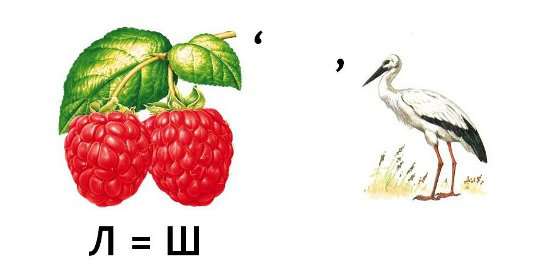 Оперативное, предметно-действенное мышление Склонность к работе с техникойСпособность быстро принимать решения, хорошая реакция, глазомер физическая выносливость. Концентрация  внимания, быстрая и точная реакция, сообразительность, крепкие нервыОперативная и зрительная память АДВОКАТВпервые  они появились в Древнем РимеВ древней Руси практически обходились без нихЗакон запрещает  им заниматься предпринимательской и иной деятельностью, кроме общественной, творческой, научной и преподавательской. Хороший … сумеет так заточить свои мысли, что способен разрубить ими любые обвинения.  Словесно-логическое мышлениеСклонность к работе с людьми и информациейКоммуникабельность, грамотная четкая логичная устная и письменная речь, умение убеждать, доказывать, выступать публичноВниманиеХорошая память  девочкиМальчикиСоняКатяМилена Джамиля ВикаЕкатеринаСеняНиколайСашаПетяИльмир ДанилВаня Зав. детсадом: Можаева Флюра ИсмаиловнаПом. воспитателя: Симонова Вера ИвановнаПовар: Кузякина Евдокия АндреевнЗав. детсадом: Можаева Флюра ИсмаиловнаПом. воспитателя: Симонова Вера ИвановнаПовар: Кузякина Евдокия АндреевнТипы профессийчеловекЗнаковая систематехникахудожественный образОбъектыдеятельностичеловекИнформация, финансытехникаискусство